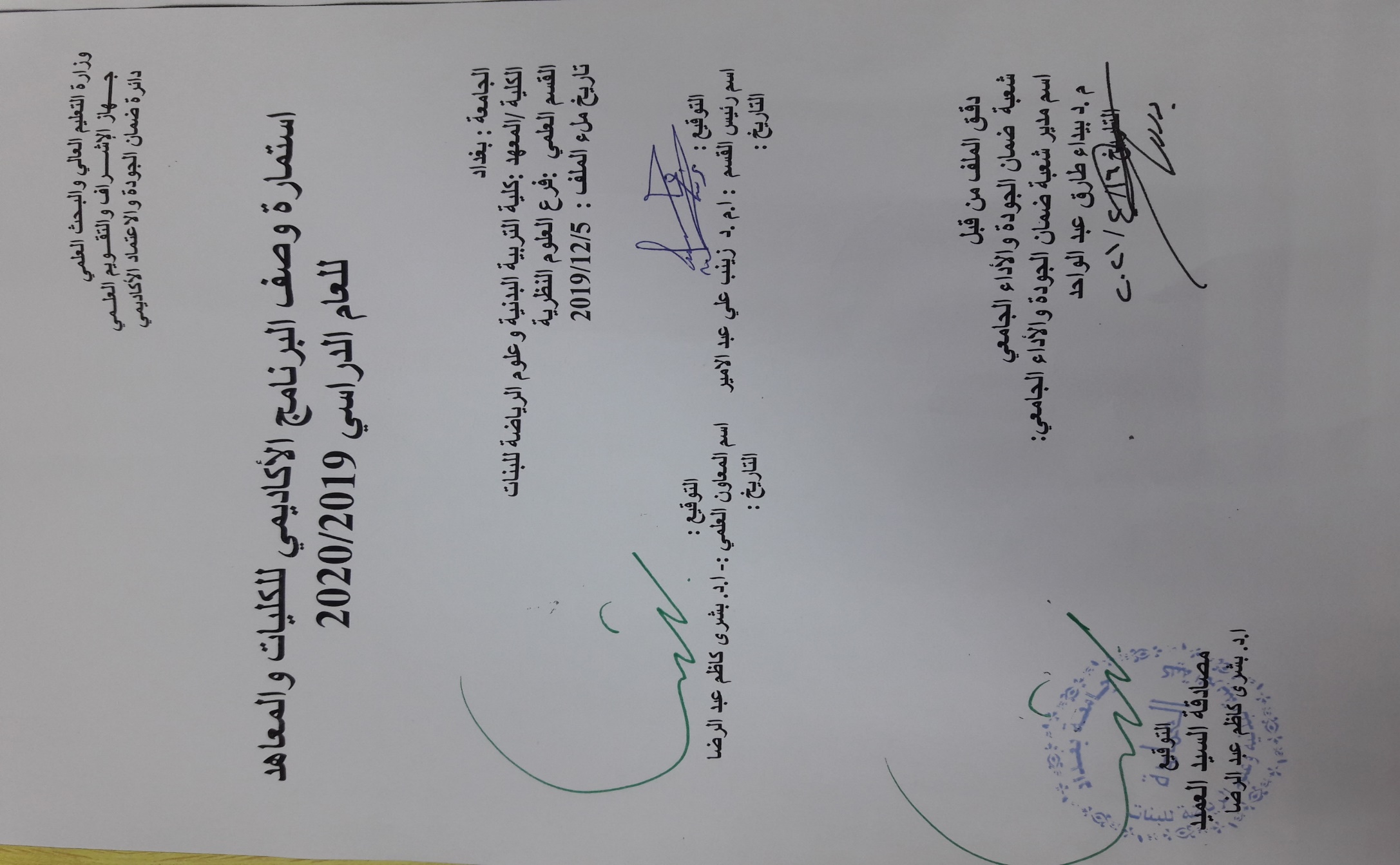                                           وصف البرنامج الأكاديمينموذج وصف المقرروصف المقرريوفر وصف البرنامج الأكاديمي هذا  ايجازاً مقتضياً لأهم خصائص البرنامج ومخرجات التعلم المتوقعة من الطالب تحقيقها مبرهناً عما إذا كان قد حقق الاستفادة القصوى من الفرص المتاحة . ويصاحبه وصف لكل مقرر ضمن البرنامجالمؤسسة التعليميةكلية التربية البدنية وعلوم الرياضة للبنات- جامعة بغدادالقسم العلمي / المركز فرع العلوم النظريةاسم البرنامج الأكاديمي او المهنيتدريب رياضياسم الشهادة النهائية بكالوريوس تربية بدنية وعلوم الرياضة النظام الدراسي :سنوي /مقررات/اخرى سنويبرنامج الاعتماد المعتمد  المؤثرات الخارجية الأخرى البنى التحتية/ الانترنت/ توفر الحاسوب والقاعات الدراسية تاريخ إعداد الوصف 5/12/2019أهداف البرنامج الأكاديميأهداف البرنامج الأكاديميتعليم الطالبات المواد النظرية وبكافة الاختصاصات تعليم الطالبات المواد النظرية وبكافة الاختصاصات اعداد مدرس تربية بدنيةاعداد مدرس تربية بدنيةاعداد مدرس قادر على كتابة وتنفيذ الخطط التعليمية اعداد مدرس قادر على كتابة وتنفيذ الخطط التعليمية تطوير مستوى الطالبات عقليا وذهنياتطوير مستوى الطالبات عقليا وذهنيااستثمار المواد النظرية بكل اختصاصاتها لتخدم الجانب العملي والارتقاء بالمستوى الرياضياستثمار المواد النظرية بكل اختصاصاتها لتخدم الجانب العملي والارتقاء بالمستوى الرياضي مخرجات البرنامج المطلوبة وطرائق التعليم والتعلم والتقييم أ-ا الاهداف المعرفية .أ1-   تحسين اللغتين العربية والانكليزية للطالبة    أ2-معرفة مفاصل وعضلات الجسم وعمل القلب والجهاز الدوري التنفسي أ3- استخدام الحاسوب وكيفية التطبيق فيهأ4-معرفة تاريخ التربية البدنيةأ5- معرفة كيفية تدريب  اللاعبين بكافة فئاتهم (ناشئين_شباب_متقدمين)أ6- معرفة كيفية تأهيل الاصابات الرياضيةأ7- معرفة كيفية كتابة الخطط التعليمة وتنفيذها  ب -الاهداف المهاراتية الخاصة بالبرنامج :ب 1 – تنفيذ الخطة التعليمية بالدرسب 2 – علاج المتعلم او اللاعب عند تعرضه للإصابة الرياضيةب 3 -  اعداد مدرب قادر على تدريب الفرقة الرياضية وتحديد الشدة والراحة والحجم   ب 4- تطوير مستو الطالبات في تحليل الحركة واستخراج الاخطاء       طرائق التعليم والتعلم الطريقة التفاعلية باستخدام التواصل المباشر بألقاء المحاضراتالمشاركة في الحوار باستخدام السؤال والجواب المباشرعرض فيديوات تعليمية وبور بوينت من خلال الكلاس روم      طرائق التقييم التقييم المباشر داخل الصف .الالتزام بالحضور و اداء الواجبات والتفاعل داخل الصف التعليمي .تقديم التقارير.الامتحانات النظرية الحضورية.الامتحانات الشفوية .الامتحانات الالكترونية .ج-الاهداف الوجدانية والقيمية :         ج1- تحفيز حب الوطن والانتماء والتواصل من اجل خدمة المجتمع .ج2- تعزيز روح التعاون والعمل الجماعي  والاحترام المتبادل بين الطالبات وبين الطالب والتدريسي.ج3- تدعيم روح المنافسة الشريفة الإيجابية وبأجواء صحية .    ج4- حث الطالبات بتحقيق النجاح والتميز من خلال الصدق والثقة بالنفس وحب الاخرين .    طرائق التعليم والتعلم الطريقة التفاعلية باستخدام التواصل المباشر مع الطالبات .  العمل ضمن مجموعات داخل الصف الواحد لتشجيع التعاون .  ارشاد تربوي عند بداية كل درس . خلق اجواء مريحه داخل الدرس جعل الطالب محور فعال داخل الدرس .   طرائق التقييم 1-الملاحظة .2- اجراء مسابقات بين الطالبات .      3- وجود قائد لكل مجموعة ويكلف القائد بمهام عليه انجازها ومعرفة مدى تنفيده لهذه الانجازات .د -المهارات العامة والتأهيلية المنقولة (المهارات الأخرى المتعلقة بقابلية التوظيف والتطور الشخصي).د1- بناء شخصية قيادية . د2- الاعتماد على النفس . د3- زيادة طموح الطالبات نحو خدمة المجتمع والتوظيف في القطاعات المختلفة وفقا لتخصصاتنا . د 4- اعداد مدربه رياضة .د -المهارات العامة والتأهيلية المنقولة (المهارات الأخرى المتعلقة بقابلية التوظيف والتطور الشخصي).د1- بناء شخصية قيادية . د2- الاعتماد على النفس . د3- زيادة طموح الطالبات نحو خدمة المجتمع والتوظيف في القطاعات المختلفة وفقا لتخصصاتنا . د 4- اعداد مدربه رياضة .د -المهارات العامة والتأهيلية المنقولة (المهارات الأخرى المتعلقة بقابلية التوظيف والتطور الشخصي).د1- بناء شخصية قيادية . د2- الاعتماد على النفس . د3- زيادة طموح الطالبات نحو خدمة المجتمع والتوظيف في القطاعات المختلفة وفقا لتخصصاتنا . د 4- اعداد مدربه رياضة .د -المهارات العامة والتأهيلية المنقولة (المهارات الأخرى المتعلقة بقابلية التوظيف والتطور الشخصي).د1- بناء شخصية قيادية . د2- الاعتماد على النفس . د3- زيادة طموح الطالبات نحو خدمة المجتمع والتوظيف في القطاعات المختلفة وفقا لتخصصاتنا . د 4- اعداد مدربه رياضة .د -المهارات العامة والتأهيلية المنقولة (المهارات الأخرى المتعلقة بقابلية التوظيف والتطور الشخصي).د1- بناء شخصية قيادية . د2- الاعتماد على النفس . د3- زيادة طموح الطالبات نحو خدمة المجتمع والتوظيف في القطاعات المختلفة وفقا لتخصصاتنا . د 4- اعداد مدربه رياضة .طرائق التعليم والتعلمطرائق التعليم والتعلمطرائق التعليم والتعلمطرائق التعليم والتعلمطرائق التعليم والتعلمجعل الطالبة محور فعال في الدرس .زيادة الوعي للطالبات حول المجالات التي يمكن العمل بها . تطوير قدرات الطالبات البدنية والمهارية والعقلية والنفسية . جعل الطالبة محور فعال في الدرس .زيادة الوعي للطالبات حول المجالات التي يمكن العمل بها . تطوير قدرات الطالبات البدنية والمهارية والعقلية والنفسية . جعل الطالبة محور فعال في الدرس .زيادة الوعي للطالبات حول المجالات التي يمكن العمل بها . تطوير قدرات الطالبات البدنية والمهارية والعقلية والنفسية . جعل الطالبة محور فعال في الدرس .زيادة الوعي للطالبات حول المجالات التي يمكن العمل بها . تطوير قدرات الطالبات البدنية والمهارية والعقلية والنفسية . جعل الطالبة محور فعال في الدرس .زيادة الوعي للطالبات حول المجالات التي يمكن العمل بها . تطوير قدرات الطالبات البدنية والمهارية والعقلية والنفسية . طرائق التقييمطرائق التقييمطرائق التقييمطرائق التقييمطرائق التقييماستخدام الطرق والاستراتيجيات الحديثة بالتدريس . عمل حوارات ونقاشات مع الطالبات .ارشاد التربوي للطالبات .استخدام الطرق والاستراتيجيات الحديثة بالتدريس . عمل حوارات ونقاشات مع الطالبات .ارشاد التربوي للطالبات .استخدام الطرق والاستراتيجيات الحديثة بالتدريس . عمل حوارات ونقاشات مع الطالبات .ارشاد التربوي للطالبات .استخدام الطرق والاستراتيجيات الحديثة بالتدريس . عمل حوارات ونقاشات مع الطالبات .ارشاد التربوي للطالبات .استخدام الطرق والاستراتيجيات الحديثة بالتدريس . عمل حوارات ونقاشات مع الطالبات .ارشاد التربوي للطالبات .بنية البرنامجبنية البرنامجبنية البرنامجبنية البرنامجبنية البرنامجالمرحلة الدراسيةرمز المقرر أو المساقاسم المقرر أو المساقالساعات المعتمدةالساعات المعتمدةنظريعمليالرابععلم التدريب2 نظري2 نظريالتخطيط للتطور الشخصيمتابعة المستجدات الحاصلة في كافة الاختصاصات . الاهتمام بمستوى اللياقة البدنية والمحافظة عليها من خلال التدريب المستمر . اجراء بحوث تخرج لتهيئتها لتكون قادرة على كتابة رسائل الماجستير . متابعة المصادر الحديثة في مجال تخصصنا.معيار القبول (وضع الأنظمة المتعلقة بالالتحاق بالكلية أو المعهد)السلامة البدنية . الاختبارات البدنية . الاختبارات المهارية .الاختبارات المعرفية .المقابلات الشخصية والتأكد من سلامة النطق . أهم مصادر المعلومات عن البرنامج 1-الكتب المنهجية . 2- الكتب المساعدة .3-شبكة المعلومات الدولية ( الأنترنيت ) .4-المصادر الموجودة بالمكتبة. مخطط مهارات المنهجمخطط مهارات المنهجمخطط مهارات المنهجمخطط مهارات المنهجمخطط مهارات المنهجمخطط مهارات المنهجمخطط مهارات المنهجمخطط مهارات المنهجمخطط مهارات المنهجمخطط مهارات المنهجمخطط مهارات المنهجمخطط مهارات المنهجمخطط مهارات المنهجمخطط مهارات المنهجمخطط مهارات المنهجمخطط مهارات المنهجمخطط مهارات المنهجمخطط مهارات المنهجمخطط مهارات المنهجمخطط مهارات المنهجيرجى وضع اشارة في المربعات المقابلة لمخرجات التعلم الفردية من البرنامج الخاضعة للتقييميرجى وضع اشارة في المربعات المقابلة لمخرجات التعلم الفردية من البرنامج الخاضعة للتقييميرجى وضع اشارة في المربعات المقابلة لمخرجات التعلم الفردية من البرنامج الخاضعة للتقييميرجى وضع اشارة في المربعات المقابلة لمخرجات التعلم الفردية من البرنامج الخاضعة للتقييميرجى وضع اشارة في المربعات المقابلة لمخرجات التعلم الفردية من البرنامج الخاضعة للتقييميرجى وضع اشارة في المربعات المقابلة لمخرجات التعلم الفردية من البرنامج الخاضعة للتقييميرجى وضع اشارة في المربعات المقابلة لمخرجات التعلم الفردية من البرنامج الخاضعة للتقييميرجى وضع اشارة في المربعات المقابلة لمخرجات التعلم الفردية من البرنامج الخاضعة للتقييميرجى وضع اشارة في المربعات المقابلة لمخرجات التعلم الفردية من البرنامج الخاضعة للتقييميرجى وضع اشارة في المربعات المقابلة لمخرجات التعلم الفردية من البرنامج الخاضعة للتقييميرجى وضع اشارة في المربعات المقابلة لمخرجات التعلم الفردية من البرنامج الخاضعة للتقييميرجى وضع اشارة في المربعات المقابلة لمخرجات التعلم الفردية من البرنامج الخاضعة للتقييميرجى وضع اشارة في المربعات المقابلة لمخرجات التعلم الفردية من البرنامج الخاضعة للتقييميرجى وضع اشارة في المربعات المقابلة لمخرجات التعلم الفردية من البرنامج الخاضعة للتقييميرجى وضع اشارة في المربعات المقابلة لمخرجات التعلم الفردية من البرنامج الخاضعة للتقييميرجى وضع اشارة في المربعات المقابلة لمخرجات التعلم الفردية من البرنامج الخاضعة للتقييميرجى وضع اشارة في المربعات المقابلة لمخرجات التعلم الفردية من البرنامج الخاضعة للتقييميرجى وضع اشارة في المربعات المقابلة لمخرجات التعلم الفردية من البرنامج الخاضعة للتقييميرجى وضع اشارة في المربعات المقابلة لمخرجات التعلم الفردية من البرنامج الخاضعة للتقييميرجى وضع اشارة في المربعات المقابلة لمخرجات التعلم الفردية من البرنامج الخاضعة للتقييممخرجات التعلم المطلوبة من البرنامجمخرجات التعلم المطلوبة من البرنامجمخرجات التعلم المطلوبة من البرنامجمخرجات التعلم المطلوبة من البرنامجمخرجات التعلم المطلوبة من البرنامجمخرجات التعلم المطلوبة من البرنامجمخرجات التعلم المطلوبة من البرنامجمخرجات التعلم المطلوبة من البرنامجمخرجات التعلم المطلوبة من البرنامجمخرجات التعلم المطلوبة من البرنامجمخرجات التعلم المطلوبة من البرنامجمخرجات التعلم المطلوبة من البرنامجمخرجات التعلم المطلوبة من البرنامجمخرجات التعلم المطلوبة من البرنامجمخرجات التعلم المطلوبة من البرنامجمخرجات التعلم المطلوبة من البرنامجالسنة / المستوىرمز المقرراسم المقررأساسيأم اختياريالاهداف المعرفيةالاهداف المعرفيةالاهداف المعرفيةالاهداف المعرفيةالاهداف المهاراتية الخاصة بالبرنامجالاهداف المهاراتية الخاصة بالبرنامجالاهداف المهاراتية الخاصة بالبرنامجالاهداف المهاراتية الخاصة بالبرنامجالاهداف الوجدانية والقيميةالاهداف الوجدانية والقيميةالاهداف الوجدانية والقيميةالاهداف الوجدانية والقيميةالمهارات العامة والتأهيلية المنقولة(المهارات الأخرى المتعلقة بقابلية التوظيف والتطور الشخصي)المهارات العامة والتأهيلية المنقولة(المهارات الأخرى المتعلقة بقابلية التوظيف والتطور الشخصي)المهارات العامة والتأهيلية المنقولة(المهارات الأخرى المتعلقة بقابلية التوظيف والتطور الشخصي)المهارات العامة والتأهيلية المنقولة(المهارات الأخرى المتعلقة بقابلية التوظيف والتطور الشخصي)السنة / المستوىرمز المقرراسم المقررأساسيأم اختياريأ1أ2أ3أ4ب1ب2ب3ب4ج1ج2ج3ج4د1د2د3د4يوفر وصف المقرر هذا إيجازا لأهم خصائص المقرر ومخرجات التعلم المتوقعة من الطالب تحقيقها مبرهنا عما إذا كان قد حقق الاستفادة القصوى من فرص التعلم المتاحة ولابد من الربط بينها وبين وصف البرنامج .المؤسسة التعليميةكلية التربية البدنية وعلوم الرياضة للبنات جامعة بغدادالقسم العلمي/المركزفرع العلوم النظريةاسم/رمز المقررعلم التدريب الرياضي / مرحلة  رابعةأشكال الحضور المتاحةساعتان في الاسبوع وفق جدول منتظمالفصل / السنةالنظام السنويعدد الساعات الدراسية (الكلي)30ساعةتاريخ إعداد هذا الوصف5/12/2019أهداف المقررأهداف المقرر1- تعليم وتدريب اسس ومبادى  وقواعد التدريب الرياضي .2- الاهتمام برياضة الارقام القياسية والعوامل المؤثرة في نجاحها.  3 - تدريب الاتجاهات والاساليب وطرائق التدريب الحديثة .4 - السعي لصناعة البل الرياضي وفقا للتطور التكنلوجي في مجال التدريب الحديث.10 -  مخرجات المقرر وطرائق التعليم والتعلم والتقييمالأهداف المعرفية أ1- المعرفة والفهم أ2 الادراك والوضوحأ3- التصور والاداء الصحيحأ4- التقييم والتقويم والتغذية الراجعة.أ5- الاداء المهارى العالي (الانجاز الماهر)الأهداف المهاراتية الخاصة بالمقررب 1 – تعليم الاسس النظرية للمادة العلمية ب 2 – تطبيق الاسس النظرية عمليا.ب 3 – اعداد مدرب ميداني ومدرس اكاديمي للمادة العلمية .طرائق التعليم1- مهارات التفكير   وحل المشكلات.2- الاستكشاف والتقصي.3- الادراك والتصور 4- التحليل والمناقشةطرائق التقييم1-الامتحانات اليومية والشهرية   النظرية والعملية.2-التقارير والواجبات واعداد البوسترات .3-المشاركات اليومية والمناقشة والبحث والتقصي عن مستجدات المادة العلمية على شبكة المعلومات الدولية .ج- الأهداف الوجدانية والقيميةج1-كيف نميز مشاعر الطالبات او اللاعبات ونصفها رغم تشابهها؟ج2-اكتساب الذكاء الوجداني والحياة المتزنةج3-كيف تقوي المشاعر الايجابية؟ج4-كيف نتخلص ونخرج من المشاعر السلبية والتمتع بالصحة النفسية ؟طرائق التعليم والتعلمتم اعتماد الطرائق التعليمية   المختلفة   في ايصال المادة العلمية منها المناقشة والاستكشاف والعرض والتحليل والشرح والاستجواب . والتجزئة والطريقة الكلية والتعلم وفق الانماط المزاجية واماط التعلم الادراكية.طرائق التقييم1-الامتحانات اليومية والشهرية  النظرية والعملية.2-التقارير والواجبات واعداد البوسترات .3-المشاركات اليومية والمناقشة والبحث والتقصي عن مستجدات المادة العلمية على شبكة المعلومات الدولية .د- المهارات العامة والتاهيلية المنقولة ( المهارات الأخرى المتعلقة بقابلية التوظيف والتطور الشخصي)د1- استثمار التكنلوجيا الحديثة في عرض المادة العلمية (السبورة الذكية)د2- استثمار الامكانيات العملية (النماذج  الرياضية )في عرض المهارات والحركات.د3- استثمار ما توصلت له الدراسات والبحوث من نتائج وتوصيات في مجال التدريب11- بنية المقرر11- بنية المقرر11- بنية المقرر11- بنية المقرر11- بنية المقرر11- بنية المقرر11- بنية المقررالأسبوعالساعاتمخرجات التعلم المطلوبةاسم الوحدة/أو الموضوعاسم الوحدة/أو الموضوعطريقة التعلمطريقة التقييم12اعداد مدرب ميداني ومدرس اكاديميرياضة المستويات العليا اهدافها واحتمالات الوصول اليهارياضة المستويات العليا اهدافها واحتمالات الوصول اليهاالمناقشة والشرح والعرض والتحليل والاستجواب .الامتحانات والمشاركات اليومية22اعداد مدرب ميداني ومدرس اكاديمياختيار الرياضيين لرياضة المستويات العليااختيار الرياضيين لرياضة المستويات العلياالمناقشة والشرح والعرض والتحليل والاستجواب .الامتحانات والمشاركات اليومية32اعداد مدرب ميداني ومدرس اكاديميالانتقاء الرياضيالانتقاء الرياضيالمناقشة والشرح والعرض والتحليل والاستجواب .الامتحانات والمشاركات اليومية42اعداد مدرب ميداني ومدرس اكاديميمتطلبات التدريب الرياضيمتطلبات التدريب الرياضيالمناقشة والشرح والعرض والتحليل والاستجواب .الامتحانات والمشاركات اليومية52اعداد مدرب ميداني ومدرس اكاديميالانسجام الرياضيالانسجام الرياضيالمناقشة والشرح والعرض والتحليل والاستجواب .الامتحانات والمشاركات اليومية62اعداد مدرب ميداني ومدرس اكاديميالحالة التدريبية والفورمة الرياضية الحالة التدريبية والفورمة الرياضية المناقشة والشرح والعرض والتحليل والاستجواب .الامتحانات والمشاركات اليومية72اعداد مدرب ميداني ومدرس اكاديميمراحل اكتساب الفورمة الرياضيةمراحل اكتساب الفورمة الرياضيةالمناقشة والشرح والعرض والتحليل والاستجواب .الامتحانات والمشاركات اليومية82اعداد مدرب ميداني ومدرس اكاديميامتحان اول الفصل الاولامتحان اول الفصل الاولالمناقشة والشرح والعرض والتحليل والاستجواب .الامتحانات والمشاركات اليومية92اعداد مدرب ميداني ومدرس اكاديميالقوة العضلية ، مفهومها والعوامل المؤثرة عليها ، واهميتهاالقوة العضلية ، مفهومها والعوامل المؤثرة عليها ، واهميتهاالمناقشة والشرح والعرض والتحليل والاستجواب .الامتحانات والمشاركات اليومية102اعداد مدرب ميداني ومدرس اكاديميانواع القوة واشكالها ، التضخم والضمورانواع القوة واشكالها ، التضخم والضمورالمناقشة والشرح والعرض والتحليل والاستجواب .الامتحانات والمشاركات اليومية112اعداد مدرب ميداني ومدرس اكاديميتدريبات القوة وتمارينها والفرق بين الرجل والمرأة في مستوى القوةتدريبات القوة وتمارينها والفرق بين الرجل والمرأة في مستوى القوةالمناقشة والشرح والعرض والتحليل والاستجواب .الامتحانات والمشاركات اليومية122اعداد مدرب ميداني ومدرس اكاديميالسرعة ، مفهومها والعوامل المؤثرة عليها واهميتهاالسرعة ، مفهومها والعوامل المؤثرة عليها واهميتهاالمناقشة والشرح والعرض والتحليل والاستجواب .الامتحانات والمشاركات اليومية132اعداد مدرب ميداني ومدرس اكاديميانواع السرعة وتشكيل الحمل التدريبي لهاانواع السرعة وتشكيل الحمل التدريبي لهاالمناقشة والشرح والعرض والتحليل والاستجواب .الامتحانات والمشاركات اليومية142اعداد مدرب ميداني ومدرس اكاديميحاجز السرعة الاسباب وطرق العلاجحاجز السرعة الاسباب وطرق العلاجالمناقشة والشرح والعرض والتحليل والاستجواب .الامتحانات والمشاركات اليومية152اعداد مدرب ميداني ومدرس اكاديميارتباط السرعة بالقدرات البدنية الاخرىارتباط السرعة بالقدرات البدنية الاخرىالمناقشة والشرح والعرض والتحليل والاستجواب .الامتحانات والمشاركات اليومية162اعداد مدرب ميداني ومدرس اكاديميامتحان ثاني الفصل الاولامتحان ثاني الفصل الاولالمناقشة والشرح والعرض والتحليل والاستجواب .الامتحانات والمشاركات اليومية172اعداد مدرب ميداني ومدرس اكاديميالتحمل ، مفهومه واهميته والعوامل المؤثرة عليهالتحمل ، مفهومه واهميته والعوامل المؤثرة عليهالمناقشة والشرح والعرض والتحليل والاستجواب .الامتحانات والمشاركات اليومية182اعداد مدرب ميداني ومدرس اكاديميانواع التحملانواع التحملالمناقشة والشرح والعرض والتحليل والاستجواب .الامتحانات والمشاركات اليومية192اعداد مدرب ميداني ومدرس اكاديميتقسيمات التحملتقسيمات التحملالمناقشة والشرح والعرض والتحليل والاستجواب .الامتحانات والمشاركات اليومية202اعداد مدرب ميداني ومدرس اكاديميالطرق التدريبية لتنمية التحملالطرق التدريبية لتنمية التحملالمناقشة والشرح والعرض والتحليل والاستجواب .الامتحانات والمشاركات اليومية212اعداد مدرب ميداني ومدرس اكاديميخطوات وضع منهاج تدريبي بطريقة التدريب الفتريخطوات وضع منهاج تدريبي بطريقة التدريب الفتريالمناقشة والشرح والعرض والتحليل والاستجواب .الامتحانات والمشاركات اليومية222اعداد مدرب ميداني ومدرس اكاديميالمرونة ، مفهومها ،انواعها واهميتهاالمرونة ، مفهومها ،انواعها واهميتهاالمناقشة والشرح والعرض والتحليل والاستجواب .الامتحانات والمشاركات اليومية232اعداد مدرب ميداني ومدرس اكاديميطرق تنمية المرونةطرق تنمية المرونةالمناقشة والشرح والعرض والتحليل والاستجواب .الامتحانات والمشاركات اليومية242اعداد مدرب ميداني ومدرس اكاديميامتحان اول الفصل الثانيامتحان اول الفصل الثانيالمناقشة والشرح والعرض والتحليل والاستجواب .الامتحانات والمشاركات اليومية252اعداد مدرب ميداني ومدرس اكاديميالرشاقة ، مفهومها واهميتها والعوامل المؤثرة عليهاالرشاقة ، مفهومها واهميتها والعوامل المؤثرة عليهاالمناقشة والشرح والعرض والتحليل والاستجواب .الامتحانات والمشاركات اليومية262اعداد مدرب ميداني ومدرس اكاديميأساليب تطوير الرشاقة وتشكيل الحمل التدريبي لهاأساليب تطوير الرشاقة وتشكيل الحمل التدريبي لهاالمناقشة والشرح والعرض والتحليل والاستجواب .الامتحانات والمشاركات اليومية272اعداد مدرب ميداني ومدرس اكاديميتخطيط التدريب الرياضي ، المفهوم والخصائصتخطيط التدريب الرياضي ، المفهوم والخصائصالمناقشة والشرح والعرض والتحليل والاستجواب .الامتحانات والمشاركات اليومية282اعداد مدرب ميداني ومدرس اكاديميفوائد التخطيط واسس ومبادئ التخطيطمستويات التخطيطفوائد التخطيط واسس ومبادئ التخطيطمستويات التخطيطالمناقشة والشرح والعرض والتحليل والاستجواب .الامتحانات والمشاركات اليومية292اعداد مدرب ميداني ومدرس اكاديميتخطيط الوحدة التدريبية اليوميةانواع واشكال الوحدات التدريبيةتخطيط الوحدة التدريبية اليوميةانواع واشكال الوحدات التدريبيةالمناقشة والشرح والعرض والتحليل والاستجواب .الامتحانات والمشاركات اليومية 302اعداد مدرب ميداني ومدرس اكاديميامتحان ثاني الفصل الثانيامتحان ثاني الفصل الثانيالمناقشة والشرح والعرض والتحليل والاستجواب .الامتحانات والمشاركات اليومية12- البنية التحتية12- البنية التحتية12- البنية التحتية12- البنية التحتية12- البنية التحتية12- البنية التحتية12- البنية التحتيةالكتب المقررة المطلوبةالكتب المقررة المطلوبةالكتب المقررة المطلوبةالكتب المقررة المطلوبةعلم التدريب الرياضي لطلبة المرحلة الثانية 2009 فاطمة عبد مالح واخرون.علم التدريب الرياضي لطلبة المرحلة الثانية 2009 فاطمة عبد مالح واخرون.علم التدريب الرياضي لطلبة المرحلة الثانية 2009 فاطمة عبد مالح واخرون.المراجع الرئيسية (المصادر)المراجع الرئيسية (المصادر)المراجع الرئيسية (المصادر)المراجع الرئيسية (المصادر)التدريب الرياضي الحديث  2003 مفتي ابراهيم حمادالتدريب الرياضي الحديث  2003 مفتي ابراهيم حمادالتدريب الرياضي الحديث  2003 مفتي ابراهيم حمادالكتب والمراجع التي يوصى بها (المجلات العلمية ,التقارير,.....)الكتب والمراجع التي يوصى بها (المجلات العلمية ,التقارير,.....)الكتب والمراجع التي يوصى بها (المجلات العلمية ,التقارير,.....)الكتب والمراجع التي يوصى بها (المجلات العلمية ,التقارير,.....) اسس التدريب الرياضي 2001 امر الله البساطي اسس التدريب الرياضي 2001 امر الله البساطي اسس التدريب الرياضي 2001 امر الله البساطيالمراجع الالكترونية, مواقع الانترنيت....المراجع الالكترونية, مواقع الانترنيت....المراجع الالكترونية, مواقع الانترنيت....المراجع الالكترونية, مواقع الانترنيت....1- موقع المدرب العربي.2- الاكاديمية العراقية .1- موقع المدرب العربي.2- الاكاديمية العراقية .1- موقع المدرب العربي.2- الاكاديمية العراقية .13- خطة تطوير المقرر الدراسي13- خطة تطوير المقرر الدراسي13- خطة تطوير المقرر الدراسي13- خطة تطوير المقرر الدراسي13- خطة تطوير المقرر الدراسي13- خطة تطوير المقرر الدراسي13- خطة تطوير المقرر الدراسي13- خطة تطوير المقرر الدراسيالبحث عن كل ما هو جديد ومتطور ووفقا لتوفير طاقة اللاعب في الانجاز الماهر وعدم صرف الطاقة في التدريب والاحماء واعتماد الانتقاء الصحيح واستثمار الهندسة الوراثية في التدريب  والانتقاء الرياضية , فضلا عن العمل على كيفية اكتساب الصحة النفسية خلال التدريب والمنافسة.البحث عن كل ما هو جديد ومتطور ووفقا لتوفير طاقة اللاعب في الانجاز الماهر وعدم صرف الطاقة في التدريب والاحماء واعتماد الانتقاء الصحيح واستثمار الهندسة الوراثية في التدريب  والانتقاء الرياضية , فضلا عن العمل على كيفية اكتساب الصحة النفسية خلال التدريب والمنافسة.البحث عن كل ما هو جديد ومتطور ووفقا لتوفير طاقة اللاعب في الانجاز الماهر وعدم صرف الطاقة في التدريب والاحماء واعتماد الانتقاء الصحيح واستثمار الهندسة الوراثية في التدريب  والانتقاء الرياضية , فضلا عن العمل على كيفية اكتساب الصحة النفسية خلال التدريب والمنافسة.البحث عن كل ما هو جديد ومتطور ووفقا لتوفير طاقة اللاعب في الانجاز الماهر وعدم صرف الطاقة في التدريب والاحماء واعتماد الانتقاء الصحيح واستثمار الهندسة الوراثية في التدريب  والانتقاء الرياضية , فضلا عن العمل على كيفية اكتساب الصحة النفسية خلال التدريب والمنافسة.البحث عن كل ما هو جديد ومتطور ووفقا لتوفير طاقة اللاعب في الانجاز الماهر وعدم صرف الطاقة في التدريب والاحماء واعتماد الانتقاء الصحيح واستثمار الهندسة الوراثية في التدريب  والانتقاء الرياضية , فضلا عن العمل على كيفية اكتساب الصحة النفسية خلال التدريب والمنافسة.البحث عن كل ما هو جديد ومتطور ووفقا لتوفير طاقة اللاعب في الانجاز الماهر وعدم صرف الطاقة في التدريب والاحماء واعتماد الانتقاء الصحيح واستثمار الهندسة الوراثية في التدريب  والانتقاء الرياضية , فضلا عن العمل على كيفية اكتساب الصحة النفسية خلال التدريب والمنافسة.البحث عن كل ما هو جديد ومتطور ووفقا لتوفير طاقة اللاعب في الانجاز الماهر وعدم صرف الطاقة في التدريب والاحماء واعتماد الانتقاء الصحيح واستثمار الهندسة الوراثية في التدريب  والانتقاء الرياضية , فضلا عن العمل على كيفية اكتساب الصحة النفسية خلال التدريب والمنافسة.البحث عن كل ما هو جديد ومتطور ووفقا لتوفير طاقة اللاعب في الانجاز الماهر وعدم صرف الطاقة في التدريب والاحماء واعتماد الانتقاء الصحيح واستثمار الهندسة الوراثية في التدريب  والانتقاء الرياضية , فضلا عن العمل على كيفية اكتساب الصحة النفسية خلال التدريب والمنافسة.